Извещение о предстоящем установлении публичного сервитутаАдминистрация Кондинского района сообщает о возможном установлении публичного сервитута:- на часть земельного участка с кадастровым номером 86:01:0701001:730, расположенного по адресу: Ханты-Мансийский автономный округ – Югра, Кондинский район, с. Болчары, ул. Комсомольская, 3Цель установления публичного сервитута:Строительство, эксплуатация объектов электросетевого хозяйства.Уполномоченным органом по рассмотрению заявления об установлении публичного сервитута является:Администрация Кондинского района (ул. Титова, д.21, пгт. Междуреченский, Кондинский район, Ханты-Мансийский автономный округ-Югра).Заинтересованные лица могут:- ознакомиться с ходатайством об установлении публичного сервитута и прилагаемым к нему описанием местоположения границ публичного сервитута;- подать заявление об учете прав на земельные участки в срок с 27 октября 2023 года по 10 ноября 2023 года.Время приема заинтересованных лиц для ознакомления с поступившим ходатайством об установлении публичного сервитута:В рабочие дни с 14-00 до 17-00, по адресу: ул. Титова, д.26, пгт. Междуреченский, Кондинский район, Ханты-Мансийский автономный округ-Югра (Управление по природным ресурсам и экологии администрации Кондинского района).Сообщение о поступившем ходатайстве об установлении публичного сервитута размещено на официальном сайте органов местного самоуправления Кондинского района в информационно-телекоммуникационной сети «Интернет»: www.admkonda.ru, в разделе «Аукционы, конкурсы, публичные сервитуты, отбор юридических лиц», в подразделе «Публичные сервитуты».Инженерное сооружение «ЛЭП 0,4 кВ для электроснабжения амбулатории по ул. Комсомольская, 3 в с. Болчары» не подлежит отображению в документах территориального планирования, а также в соответствии с законодательством о градостроительной деятельности для размещения указанного инженерного сооружения не требуется разработка документации по планировке территории. В связи с чем, выбран указанный вариант установления публичного сервитута для целесообразного и наиболее эффективного обеспечения безопасности населения и существующих зданий и сооружений, являющийся наименее обременительным для использования земельного участка с кадастровым номером 86:01:0701001:730 в соответствии с разрешенным использованием.Строительство и дальнейшая эксплуатация объекта электросетевого хозяйства «ЛЭП 0,4 кВ для электроснабжения амбулатории по ул. Комсомольская, 3 в с. Болчары» предусмотрено в соответствии с договором об осуществлении технологического присоединения к электрическим сетям №КНД-1508.22.Сведения о границах публичного сервитута, расположенного по адресу:с. Болчары, Кондинский район, Ханты-Мансийский автономный округ-ЮграОписание границ публичного сервитутаОбъект: «ЛЭП 0,4 кВ для электроснабжения амбулатории по ул. Комсомольская, 3 в с. Болчары»Описание границ публичного сервитутаОбъект: «ЛЭП 0,4 кВ для электроснабжения амбулатории по ул. Комсомольская, 3 в с. Болчары»Описание границ публичного сервитутаОбъект: «ЛЭП 0,4 кВ для электроснабжения амбулатории по ул. Комсомольская, 3 в с. Болчары»Местоположение публичного сервитута: Ханты-Мансийский автономный округ - Югра, Кондинский район, с. БолчарыМестоположение публичного сервитута: Ханты-Мансийский автономный округ - Югра, Кондинский район, с. БолчарыМестоположение публичного сервитута: Ханты-Мансийский автономный округ - Югра, Кондинский район, с. Болчары Система координат МСК86_Зона_2 Система координат МСК86_Зона_2 Система координат МСК86_Зона_2Перечень характерных точек границ публичного сервитутаПеречень характерных точек границ публичного сервитутаПеречень характерных точек границ публичного сервитутаОбозначение характерных точек границыКоординаты, мКоординаты, мОбозначение характерных точек границыXY1231825699,232655003,872825702,682654986,843825712,362654988,474825712,712654986,495825701,082654984,556825697,312655003,05Условные обозначения:                              - граница публичного сервитутаУсловные обозначения:                              - граница публичного сервитутаУсловные обозначения:                              - граница публичного сервитута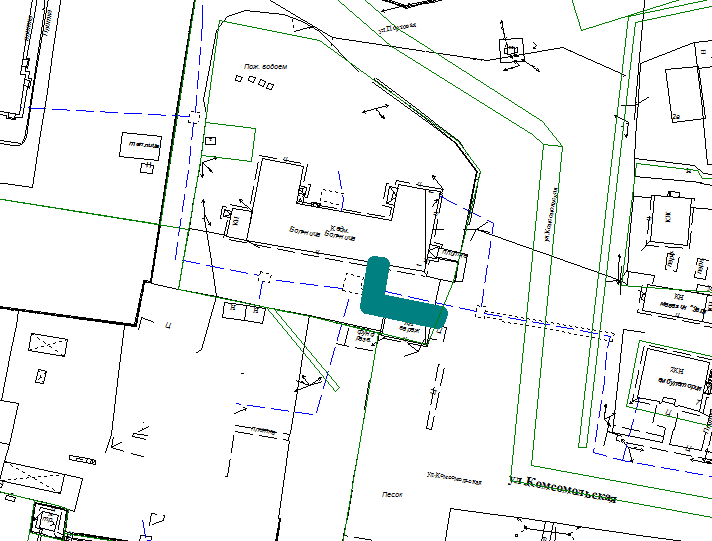 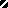 